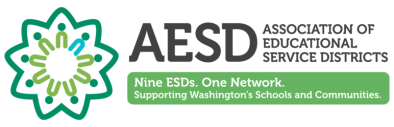 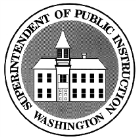 Setting Student Growth GoalsSample   Draft   Sample   Draft   Sample   Draft   Sample   Draft   Sample   Draft   ConsiderationsSTEP 1:	Establish a focus.  What is the learning goal?  What students will be able to know and do at the end of an instructional period based on course or grade level content standards and curriculum?STEP 2:	Select Assessments.  Assessments should be standards based and designed to measure skills found in the learning goal, with clear criteria or rubrics to describe what students have learned.STEP 3:	Establish Targets.  What are the expected growth and outcomes?  Using from students’ starting points, identify the number or percentage expected for each level.